ИНФОРМАЦИОННАЯ КАРТОЧКА ШКОЛЬНОГО ПСИХОЛОГА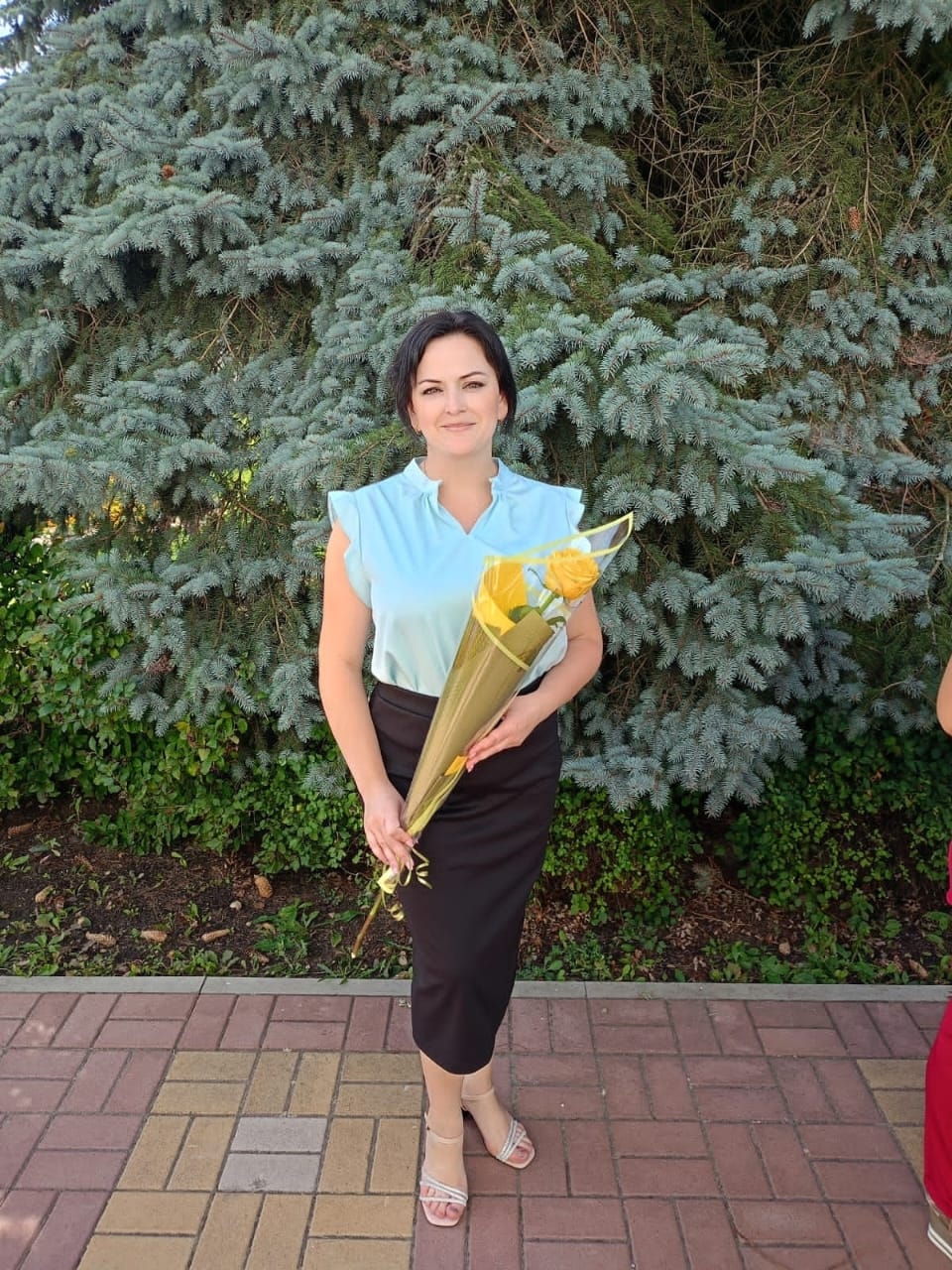 Меня зовут Буланцева Вера Николаевна!Я твой школьный психолог, приятно познакомиться!Меня можно найти в кабинете психолога на 3 этаже.Если у тебя есть ко мне вопрос, то можешь прийти ко мне в кабинетПН: с 8.00 до 15.00ВТ: с 8.00 до 15.00СР: с 8.00 до 15.00ЧТ: с 8.00 до 15.00ПТ: с 8.00 до 15.00Или написать мне: miss.bulantseva@mail.ru8 920 507 08 71Если у тебя есть трудности, тебе не с кем о них поговорить или ты не знаешь, что делать в сложившейся ситуации, ты всегда можешь обратиться ко мне!ИНФОРМАЦИОННАЯ КАРТОЧКА ШКОЛЬНОГО ПСИХОЛОГА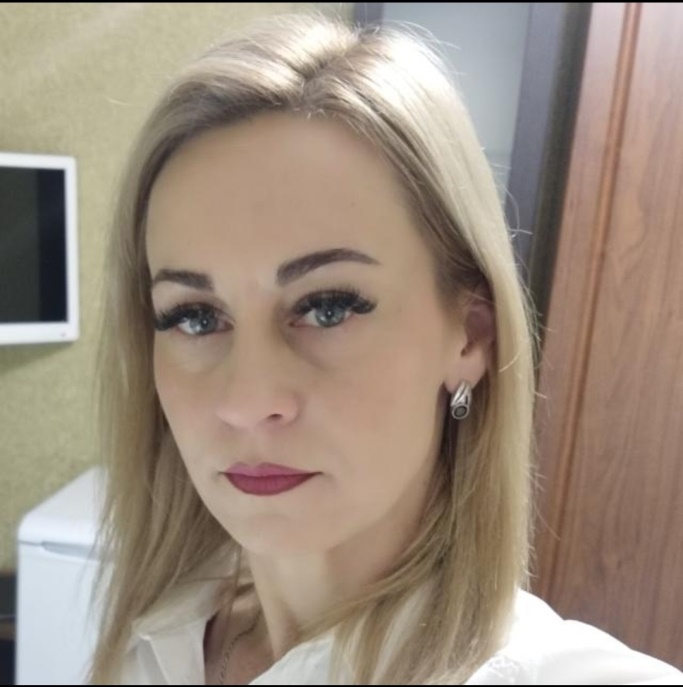 Меня зовут Емельянова Елена Александровна!Я твой школьный психолог, приятно познакомиться!Меня можно найти в кабинете № 7  на 1 этаже.Если у тебя есть ко мне вопрос, то можешь прийти ко мне в кабинетПН: с 8.00 до 15.00ВТ: с 8.00 до 15.00СР: с 8.00 до 15.00ЧТ: с 8.00 до 15.00ПТ: с 8.00 до 15.00Или написать мне: elenarus14@mail.ru8 920 542 71 91Если у тебя есть трудности, тебе не с кем о них поговорить или ты не знаешь, что делать в сложившейся ситуации, ты всегда можешь обратиться ко мне!ИНФОРМАЦИОННАЯ КАРТОЧКА ШКОЛЬНОГО ПСИХОЛОГА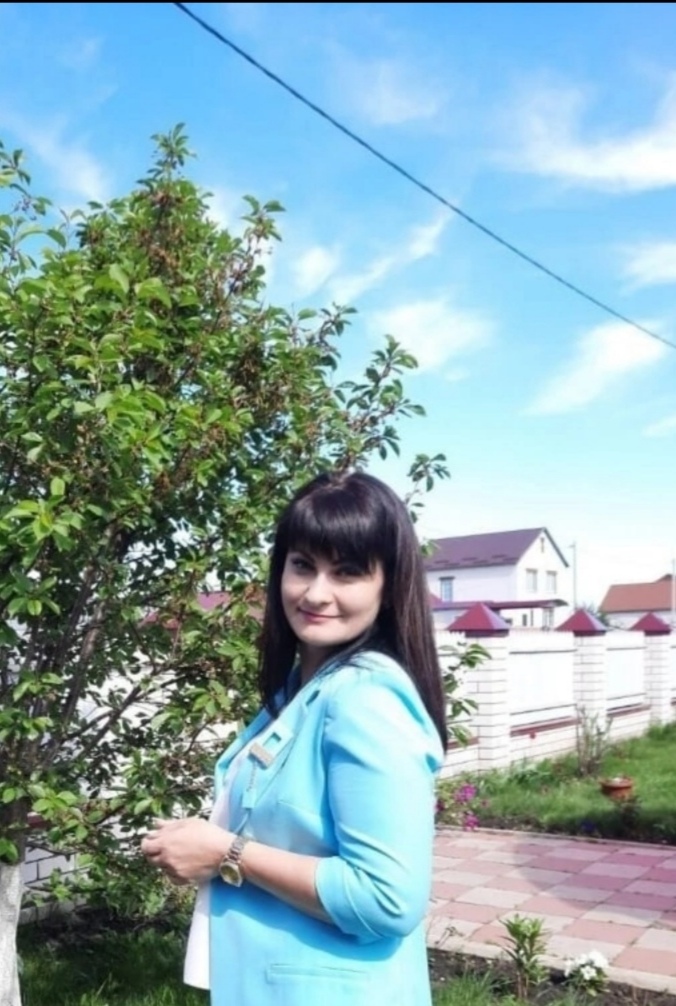 Меня зовут Баркова Татьяна Николаевна!Я твой школьный психолог, приятно познакомиться!Меня можно найти в кабинете психолога на 3 этаже.Если у тебя есть ко мне вопрос, то можешь прийти ко мне в кабинетПН: с 8.00 до 15.00ВТ: с 8.00 до 15.00СР: с 8.00 до 15.00ЧТ: _____________ПТ: с 8.00 до 15.00Или написать мне: tanyushka.barkova@mail.ru8 960 142 49 41Если у тебя есть трудности, тебе не с кем о них поговорить или ты не знаешь, что делать в сложившейся ситуации, ты всегда можешь обратиться ко мне!ИНФОРМАЦИОННАЯ КАРТОЧКА ШКОЛЬНОГО ПСИХОЛОГА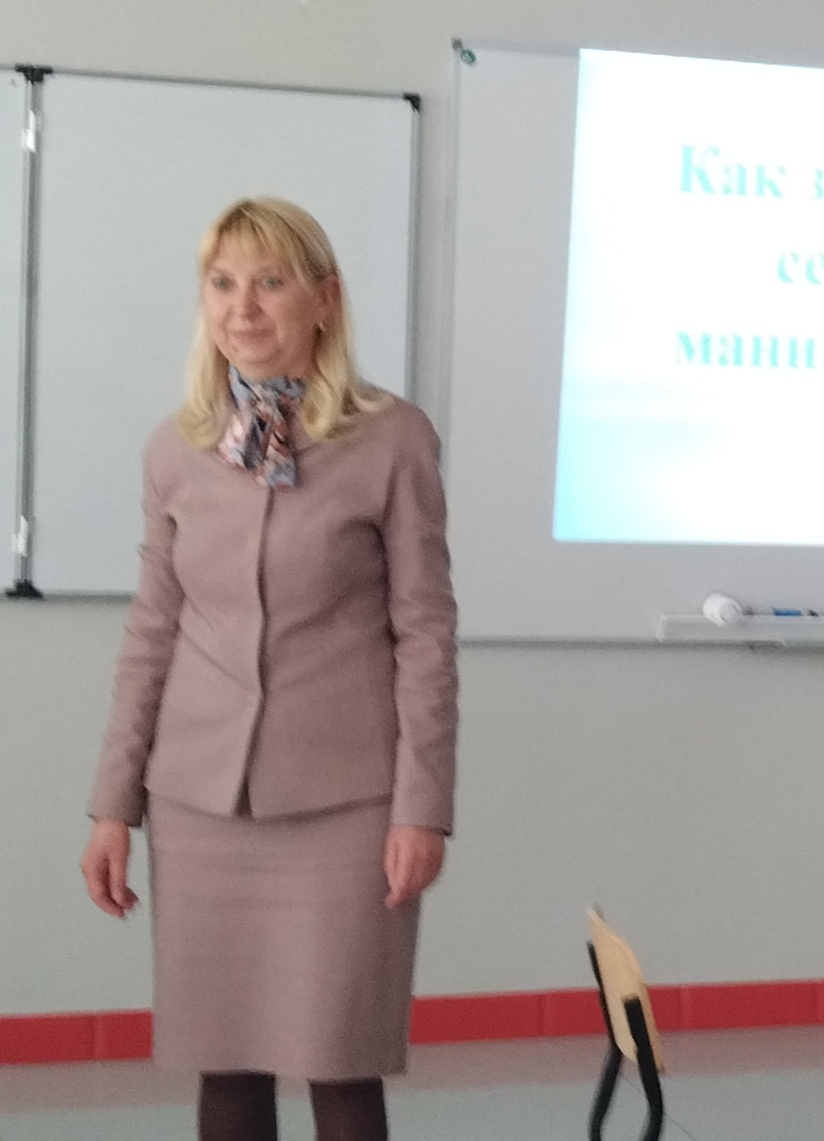 Меня зовут Хрущева Светлана Александровна!Я твой школьный психолог, приятно познакомиться!Меня можно найти в кабинете психолога на 3 этаже.Если у тебя есть ко мне вопрос, то можешь прийти ко мне в кабинетПН: с 8.00 до 15.00ВТ: с 8.00 до 15.00СР: с 8.00 до 15.00ЧТ: с 8.00 до 15.00ПТ: с 8.00 до 15.00Или написать мне:khruscheva.s@yandex.ru8 951 300 99 73Если у тебя есть трудности, тебе не с кем о них поговорить или ты не знаешь, что делать в сложившейся ситуации, ты всегда можешь обратиться ко мне!ЛИСТОВКА «С ЧЕМ МОЖНО ОБРАТИТЬСЯ К ШКОЛЬНОМУ ПСИХОЛОГУ?»Поговори с психологом, если считаешь, что:…с тобой никто не дружит…ты не можешь решить конфликтную ситуацию с родителями/друзьями/учителем…ты не можешь сделать профессиональный  выбор…ты слишком застенчивый…у тебя трудности в общении…в последнее время у тебя часто плохое настроение..и другие вопросы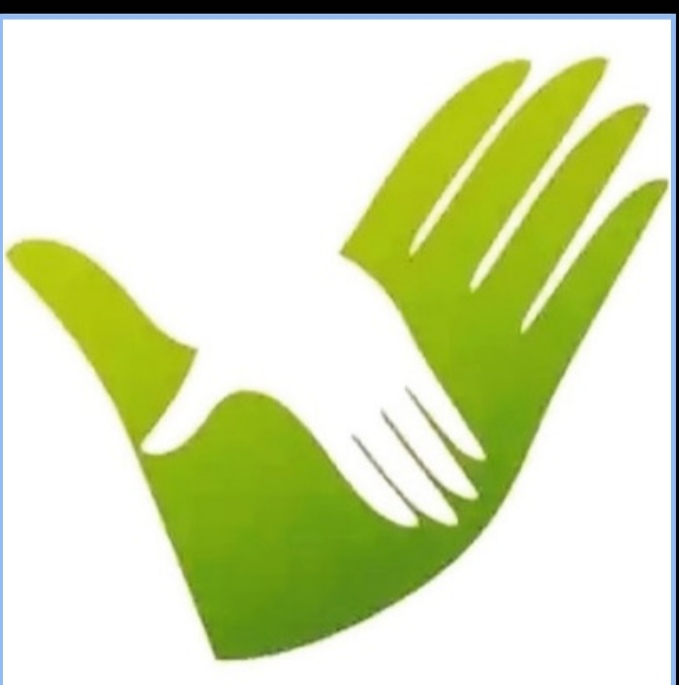 